Проведення бесіди, яка  присвячена Дню Студента на тему: «Молодь і право»(18.11.2016)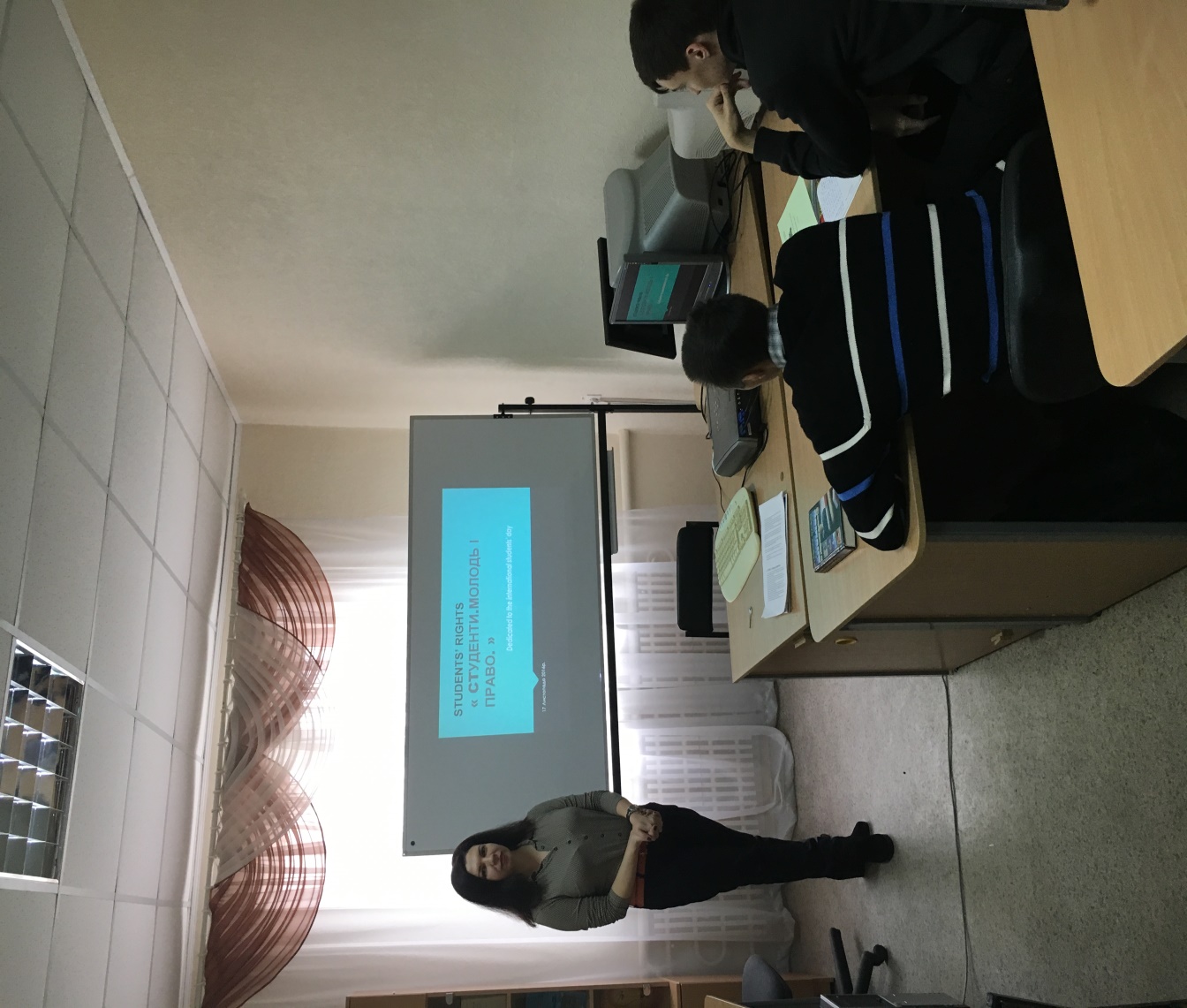 На фото: викладач кафедри іноземних мов  Внукова  К.В., студенти групи ЕП 1/1.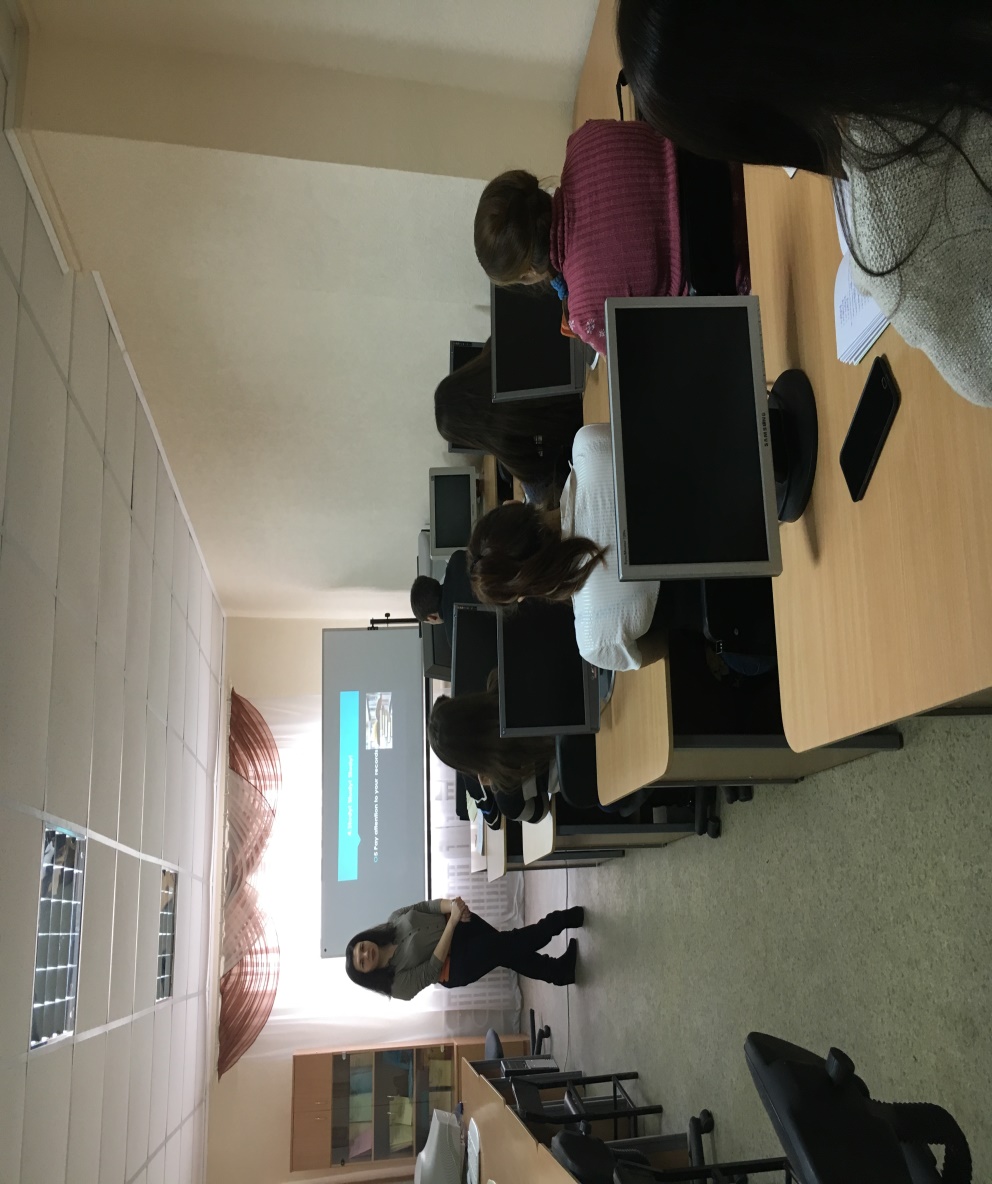 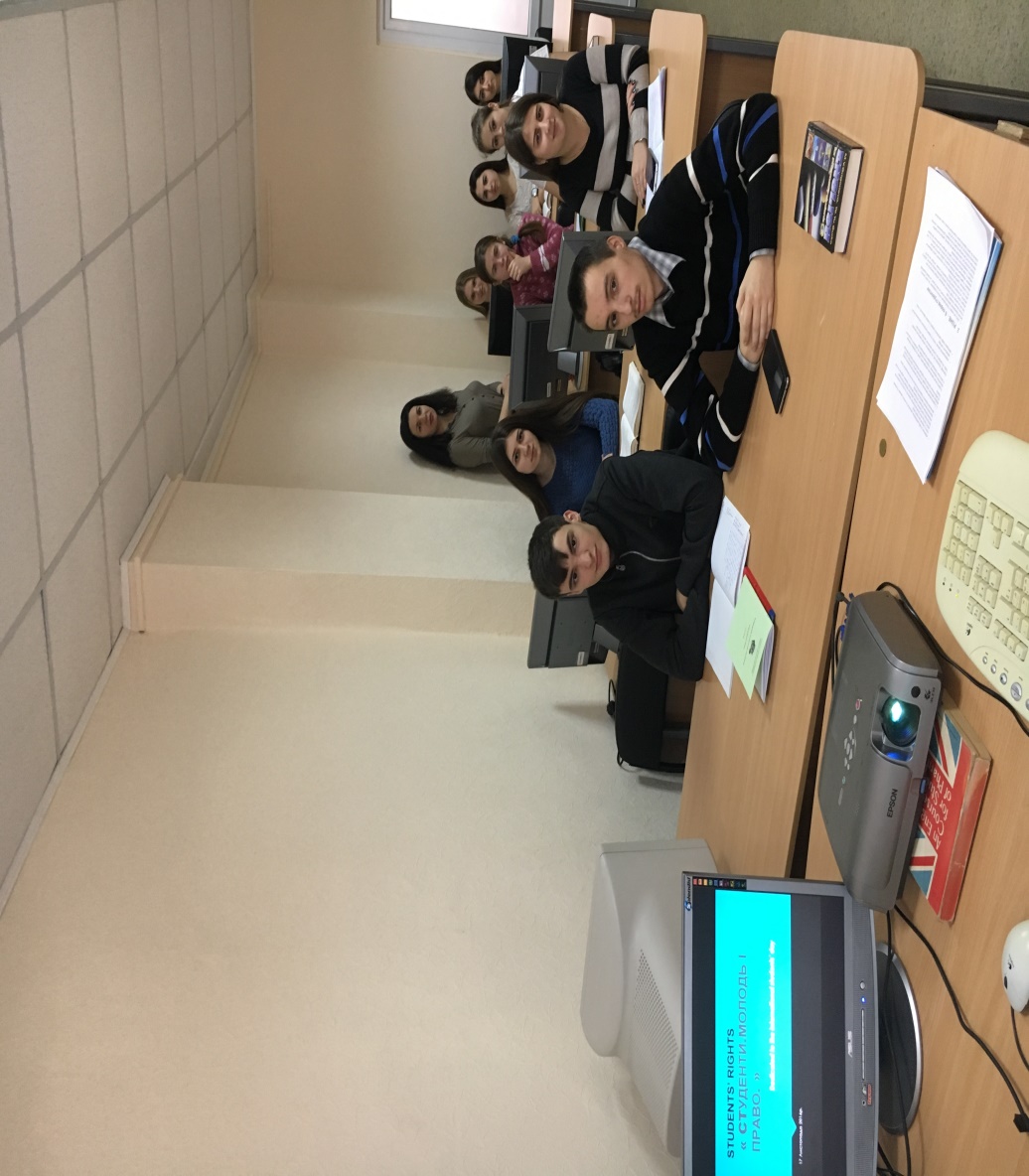 Студенти із задоволенням приймають участь у таких заходах.